町田市食育ボランティアは保育園、学校、地域等からの食育活動の依頼を受け付けています。「感謝を持って食をたのしみ、食を通じて人や地域とのつながりが持てるまち」を目指して、地域で活動を行っていきます。◆活動内容◆調理実習や食文化・マナーに関するクイズやゲーム、紙芝居の読み聞かせなどを依頼者の要望に応じて実施します（主な依頼内容については、裏面をご覧ください）。調理実習では主に「まちだすいとん」の実習を行っています。「まちだすいとん」とは、小野路町の農家さんが食べていたすいとんを、町田市保健所と町田地域活動栄養士会が「まちだすいとん」として、レシピをおこしたものです。季節の野菜や地粉、かつお節と昆布からとっただしを使って作ります。クイズやゲームは参加型の内容となっており、大人から子どもまで楽しみながら学ぶことができます。紙芝居の読み聞かせは、保育園など子どもが多く集まる場で人気の内容です。物語を聞いて楽しみながら、食に興味を持つ機会を作ります。クイズやゲーム、紙芝居の読み聞かせなどと合わせて、依頼者が実施する調理実習の補助も可能です。◆依頼の流れ◆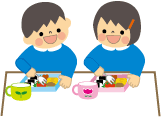 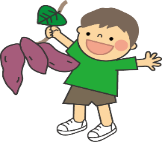 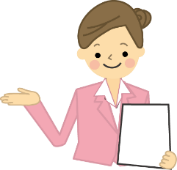 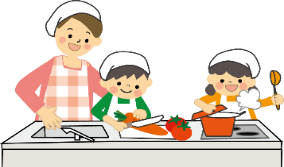 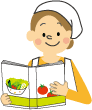 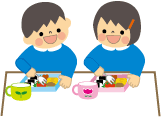 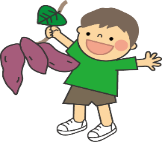 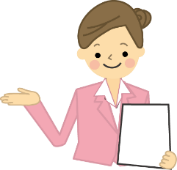 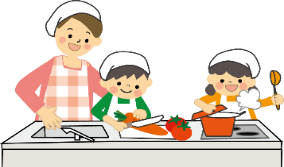 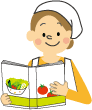 ◆注意事項◆・調理実習の会場予約および会場費・食材料費負担、物品や食材料の準備、片付けなどは主催団体での対応となります。・まちだすいとんの野菜は、可能な限り町田産のものを1種類以上お使いいただくようお願いします。地粉はなければ中力粉または薄力粉でも構いません。・原則、参加者が20名程度集まる団体を対象とさせていただきます。また、政治、宗教、営利活動を目的とした団体からの依頼及び内容はお断りさせていただきます。「町田市食育ボランティア」活動依頼書申込日　　　　年　　　月　　　日申込団体団体名申込団体所在地〒〒〒申込団体連絡先電  話：ＦＡＸ：メール：電  話：ＦＡＸ：メール：電  話：ＦＡＸ：メール：申込団体担当者氏名活動希望日時活動希望日時第1希望　　　　年　　月　　日（　）　　：　　～　　：第2希望　　　　年　　月　　日（　）　　：　　～　　：第3希望　　　　年　　月　　日（　）　　：　　～　　：第1希望　　　　年　　月　　日（　）　　：　　～　　：第2希望　　　　年　　月　　日（　）　　：　　～　　：第3希望　　　　年　　月　　日（　）　　：　　～　　：第1希望　　　　年　　月　　日（　）　　：　　～　　：第2希望　　　　年　　月　　日（　）　　：　　～　　：第3希望　　　　年　　月　　日（　）　　：　　～　　：活動場所活動場所【駐車場　　有（　　台）　無　】【駐車場　　有（　　台）　無　】【駐車場　　有（　　台）　無　】対象者対象者参加予定人数ボランティアの希望人数ボランティアの希望人数　　　　　　　　　　　　　　　名　　　　　　　　　　　　　　　名　　　　　　　　　　　　　　　名依頼内容番号に○をつけてください（複数選択可）依頼内容番号に○をつけてください（複数選択可）【調理実習】　
①まちだすいとん　②その他の内容（要相談）＊ご希望に添えない場合もあります。※調理補助と③～⑪の組み合わせ実施も可【食育クイズ・ゲーム等】③クイズ「正しい料理の並べ方はどれでしょう」④おはしのマナークイズ！嫌い箸⑤豆つかみゲーム　まめっ子くん⑥この日の食べ物な～んだゲーム（行事食）【紙芝居の読み聞かせ（子ども向け）】⑦私たちのからだ「くいしんぼうのバークバク」⑧よく噛んで、味わって！「ゆっくりよくかみおおかみくん」⑨私たちの食べ物はどこから？「これなあに？」⑩季節や地域の「食」を見つけよう「たのしいおまつりなにたべる？」⑪みんなで食べたらおいしいね「ごはんでげんきげんきぴん」　※その他、乳幼児向けの紙芝居もあります。【調理実習】　
①まちだすいとん　②その他の内容（要相談）＊ご希望に添えない場合もあります。※調理補助と③～⑪の組み合わせ実施も可【食育クイズ・ゲーム等】③クイズ「正しい料理の並べ方はどれでしょう」④おはしのマナークイズ！嫌い箸⑤豆つかみゲーム　まめっ子くん⑥この日の食べ物な～んだゲーム（行事食）【紙芝居の読み聞かせ（子ども向け）】⑦私たちのからだ「くいしんぼうのバークバク」⑧よく噛んで、味わって！「ゆっくりよくかみおおかみくん」⑨私たちの食べ物はどこから？「これなあに？」⑩季節や地域の「食」を見つけよう「たのしいおまつりなにたべる？」⑪みんなで食べたらおいしいね「ごはんでげんきげんきぴん」　※その他、乳幼児向けの紙芝居もあります。【調理実習】　
①まちだすいとん　②その他の内容（要相談）＊ご希望に添えない場合もあります。※調理補助と③～⑪の組み合わせ実施も可【食育クイズ・ゲーム等】③クイズ「正しい料理の並べ方はどれでしょう」④おはしのマナークイズ！嫌い箸⑤豆つかみゲーム　まめっ子くん⑥この日の食べ物な～んだゲーム（行事食）【紙芝居の読み聞かせ（子ども向け）】⑦私たちのからだ「くいしんぼうのバークバク」⑧よく噛んで、味わって！「ゆっくりよくかみおおかみくん」⑨私たちの食べ物はどこから？「これなあに？」⑩季節や地域の「食」を見つけよう「たのしいおまつりなにたべる？」⑪みんなで食べたらおいしいね「ごはんでげんきげんきぴん」　※その他、乳幼児向けの紙芝居もあります。その他要望等その他要望等